Publicado en Madrid el 22/05/2018 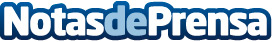 Snau presenta su primer ranking de restaurantes Dog friendly de MadridCamino Food and Drinks, ubicado en el distrito de Chamartin, ha sido ha sido el establecimiento mejor valorado entre los más de 22.000 seguidores que tiene la plataforma en sus redes sociales. La lista recoge los 30 centros que aceptan animales para que sus dueños puedan disfrutar de un café, irse de cañas con los amigos o comer en un restaurante sin renunciar a la compañía de su mascotaDatos de contacto:Nuria RabadánNota de prensa publicada en: https://www.notasdeprensa.es/snau-presenta-su-primer-ranking-de_1 Categorias: Gastronomía Madrid Entretenimiento Mascotas Emprendedores E-Commerce http://www.notasdeprensa.es